§6006.  Branch tracksAny railroad corporation may locate, construct and maintain branch railroad tracks to any railroad station of another corporation or to connect with another railroad or to any mills, mines, quarries, gravel pits, log landing or yard, warehouses and storehouses, airports, piers, docks, shipyards, educational institutions or manufacturing establishments erected, or in process of erection, in any town or township through which the main line of that railroad is constructed, but not within any city without the consent of the city government and for that purpose the corporation shall have all the powers and rights granted and be subject to all the duties imposed upon it by its charter.  [PL 1987, c. 141, Pt. A, §4 (NEW).]SECTION HISTORYPL 1987, c. 141, §A4 (NEW). The State of Maine claims a copyright in its codified statutes. If you intend to republish this material, we require that you include the following disclaimer in your publication:All copyrights and other rights to statutory text are reserved by the State of Maine. The text included in this publication reflects changes made through the First Regular and First Special Session of the 131st Maine Legislature and is current through November 1. 2023
                    . The text is subject to change without notice. It is a version that has not been officially certified by the Secretary of State. Refer to the Maine Revised Statutes Annotated and supplements for certified text.
                The Office of the Revisor of Statutes also requests that you send us one copy of any statutory publication you may produce. Our goal is not to restrict publishing activity, but to keep track of who is publishing what, to identify any needless duplication and to preserve the State's copyright rights.PLEASE NOTE: The Revisor's Office cannot perform research for or provide legal advice or interpretation of Maine law to the public. If you need legal assistance, please contact a qualified attorney.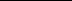 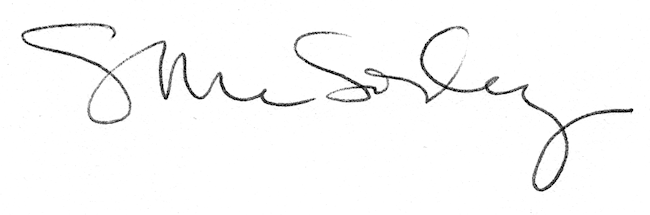 